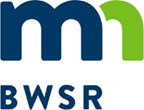 Grant All-Detail ReportWCA-NRBG 2019Grant Title - 2019 - Wetland Conservation Act - NRBG (Lincoln County) Grant ID - P19-2872Organization - Lincoln County	Budget Summary *Grant balance remaining is the difference between the Awarded Amount and the Spent Amount. Other values compare budgeted and spent amounts.Budget Details Activity Details SummaryProposed Activity IndicatorsFinal Indicators SummaryGrant Activity Grant AttachmentsOriginal Awarded Amount$8,778.00Grant Execution Date10/18/2017Required Match Amount$8,778.00Original Grant End Date12/31/2020Required Match %100%Grant Day To Day ContactDale  SterzingerCurrent Awarded Amount$8,778.00Current End Date12/31/2020BudgetedSpentBalance Remaining*Total Grant Amount$8,778.00$3,735.27$5,042.73Total Match Amount$8,778.00$3,735.27$5,042.73Total Other Funds$0.00$0.00$0.00Total$17,556.00$7,470.54$10,085.46Activity NameActivity CategorySource TypeSource DescriptionBudgetedSpentLast Transaction DateMatching FundWCA Administration local match     Administration/CoordinationLocal FundAdministration/Coordination local fund$8,778.00 $3,735.27 12/31/2018YWCA Administration/Coordination     Administration/CoordinationCurrent State Grant2019 - Wetland Conservation Act - NRBG (Lincoln County)$8,778.00 $3,735.27 12/31/2018NActivity DetailsTotal Action Count Total Activity Mapped  Proposed Size / UnitActual Size / UnitActivity NameIndicator NameValue & UnitsWaterbodyCalculation ToolCommentsIndicator NameTotal Value Unit  Grant Activity - WCA Administration local match Grant Activity - WCA Administration local match Grant Activity - WCA Administration local match Grant Activity - WCA Administration local match DescriptionAdministration and Coordination of the WCA program using the local county matching dollars.  Activities will include: Local landowners contacts, Exemptions, No loss determinations, boundary and type determinations, delineation review, violations and day to day contacts.Administration and Coordination of the WCA program using the local county matching dollars.  Activities will include: Local landowners contacts, Exemptions, No loss determinations, boundary and type determinations, delineation review, violations and day to day contacts.Administration and Coordination of the WCA program using the local county matching dollars.  Activities will include: Local landowners contacts, Exemptions, No loss determinations, boundary and type determinations, delineation review, violations and day to day contacts.CategoryADMINISTRATION/COORDINATIONADMINISTRATION/COORDINATIONADMINISTRATION/COORDINATIONStart Date18-Oct-17End DateHas Rates and Hours?NoNoNoActual ResultsAs of 12-31-18, Administration of 115.5 hr @ $64.68 = $7470.54 was spent on time for the WCA program.  This time was focused on Boundary and Type determinations for the Blazing Star Wind 1 project, local farmer drainage requests, road and bridge wetland work and the road replacement banking program.  Half of the dollars spent will go toward the local match and half toward the State Grant dollars.  As of 12-31-18, Administration of 115.5 hr @ $64.68 = $7470.54 was spent on time for the WCA program.  This time was focused on Boundary and Type determinations for the Blazing Star Wind 1 project, local farmer drainage requests, road and bridge wetland work and the road replacement banking program.  Half of the dollars spent will go toward the local match and half toward the State Grant dollars.  As of 12-31-18, Administration of 115.5 hr @ $64.68 = $7470.54 was spent on time for the WCA program.  This time was focused on Boundary and Type determinations for the Blazing Star Wind 1 project, local farmer drainage requests, road and bridge wetland work and the road replacement banking program.  Half of the dollars spent will go toward the local match and half toward the State Grant dollars.  Grant Activity - WCA Administration/Coordination Grant Activity - WCA Administration/Coordination Grant Activity - WCA Administration/Coordination Grant Activity - WCA Administration/Coordination DescriptionAdministration and Coordination of the WCA program using State Grant dollars.  Activities will include: Local landowners contacts, Exemptions, No loss determinations, boundary and type determinations, delineation review, violations and day to day contacts.Administration and Coordination of the WCA program using State Grant dollars.  Activities will include: Local landowners contacts, Exemptions, No loss determinations, boundary and type determinations, delineation review, violations and day to day contacts.Administration and Coordination of the WCA program using State Grant dollars.  Activities will include: Local landowners contacts, Exemptions, No loss determinations, boundary and type determinations, delineation review, violations and day to day contacts.CategoryADMINISTRATION/COORDINATIONADMINISTRATION/COORDINATIONADMINISTRATION/COORDINATIONStart Date18-Oct-17End DateHas Rates and Hours?NoNoNoActual ResultsAs of 12-31-18, Administration of 115.5 hr @ $64.68 = $7470.54 was spent on time for the WCA program.  This time was focused on Boundary and Type determinations for the Blazing Star Wind 1 project, local farmer drainage requests, road and bridge wetland work and the road replacement banking program.  Half of these expenses will go toward local match and half toward the State Grant dollars.  As of 12-31-18, Administration of 115.5 hr @ $64.68 = $7470.54 was spent on time for the WCA program.  This time was focused on Boundary and Type determinations for the Blazing Star Wind 1 project, local farmer drainage requests, road and bridge wetland work and the road replacement banking program.  Half of these expenses will go toward local match and half toward the State Grant dollars.  As of 12-31-18, Administration of 115.5 hr @ $64.68 = $7470.54 was spent on time for the WCA program.  This time was focused on Boundary and Type determinations for the Blazing Star Wind 1 project, local farmer drainage requests, road and bridge wetland work and the road replacement banking program.  Half of these expenses will go toward local match and half toward the State Grant dollars.  Document NameDocument TypeDescription2018/2019 Natural Resources Block GrantGrant Agreement2018/2019 Natural Resources Block Grant - Lincoln County2018/2019 Natural Resources Block Grant executedGrant Agreement2018/2019 Natural Resources Block Grant - Lincoln CountyAll Details ReportWorkflow GeneratedWorkflow Generated  - All Details Report - 01/08/2019All Details ReportWorkflow GeneratedWorkflow Generated  - All Details Report - 01/29/2018All Details ReportWorkflow GeneratedWorkflow Generated  - All Details Report - 01/29/2019All Details ReportWorkflow GeneratedWorkflow Generated  - All Details Report - 01/11/2018